Rotary Club of Carleton Place  & Mississippi Mills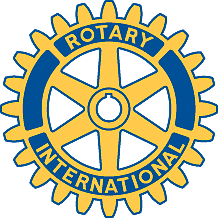    Bulletin: November 30, 2006                MEETING OF NOVEMBER 28There were 14 members present along with our speaker, Gerry Huddleston, Executive Director of the Almonte General Hospital-Fairview Manor Foundation.  Brenda welcomed Gerry and then she and others thanked Debbie for her excellent leadership in the effort behind our entry into the very successful Santa Claus Parade. Brenda also advised members that our membership card for the Textile Museum is being held by the Secretary should any member wish to use it. A thank you card from Jennifer Duncan, one of this year’s scholarship winners was read.Election of individuals to fill 07/08 Executive positions was by acclamation, there being no nominations from the floor. The Secretary will cast the required affirming vote. The new Executive will be: President, Fraser Scantlebury; President Elect, Marion Reilly; Secretary, Michael Jeays; and Treasurer, Debbie Turner. With regard to Committees, Bernie has agreed to stay on as chair for International Service, but new chairs are needed for both Club Service and Community Service, positions now held by George and Marion respectively.Brian reported net revenue of $1,286.46 for the Rose Sale and took note of a number of suggestions as to how we might improve the November ’07 sale. Everyone agreed that the sale should be repeated and again thanked Brian for taking charge of this first effort. Gordon read out the previous week’s motion re payment for meals if Allan is not advised by Monday of an absence from the Tuesday meeting and Marion said that she needs confirmation of members (and guests) who will be attending the Seniors’ dinner on December 12. She expects to have the number of seniors attending by the next meeting.Our guest speaker was retained in 2005 to help raise the final $2.5 million of the $4 million campaign for the Almonte General Hospital and Fairview Manor redevelopment. This is part of an overall expenditure of $29 million on those joined facilities. He noted that the improvements will help the community attract new doctors and the new Manor is truly a state-of-the-art facility. They have hopes that the first floor of the old Manor will be used for family medical practice and the second floor will be for seniors’ assisted living however the associated costs are not covered by the current campaign. He thanked the Club for its initial $2,500 donation and took a picture for the Foundation’s newspaper.CLUB ACTIVITIES: A decision regarding international projects will take place on December 5 when we will have a better assessment of the state of our general account.The Seniors’ dinner will be held in lieu of our December 12 meeting.